附件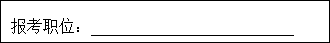 荔湾区东沙街公开招聘合同制人员报名及资格审查表性别籍 贯相  片民族入 党时 间相  片相  片毕业院校毕业院校专业专业手   机手   机户籍所在地户籍所在地资格审核意   见                     审核人：                     审核人：                     审核人：                     审核人：                     审核人：                     审核人：                     审核人：